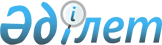 Об организации и финансировании общественных работ в 2015 году
					
			Утративший силу
			
			
		
					Постановление Уланского районного акимата Восточно-Казахстанской области от 25 ноября 2014 года № 985. Зарегистрировано Департаментом юстиции Восточно-Казахстанской области 25 декабря 2014 года № 3595. Утратило силу - постановлением Уланского районного акимата Восточно-Казахстанской области от 22 декабря 2015 года № 715      Сноска. Утратило силу - постановлением Уланского районного акимата Восточно-Казахстанской области от 22.12.2015 № 715 (вводится в действие по истечении десяти календарных дней после дня его первого официального опубликования). 

      Примечание РЦПИ.

      В тексте документа сохранена пунктуация и орфография оригинала.

      На основании подпункта 5)  статьи 7,  статьи 20 Закона Республики Казахстан от 23 января 2001 года "О занятости населения",  пунктов 6,  7,  8, 18 Правил организации и финансирования общественных работ, утвержденных постановлением Правительства Республики Казахстан от 19 июня 2001 года № 836 "О мерах по реализации  Закона Республики Казахстан от 23 января 2001 года "О занятости населения", в целях расширения системы государственных гарантий и для поддержки различных групп населения, испытывающих затруднение в трудоустройстве, акимат Уланского района ПОСТАНОВЛЯЕТ:

      1. Организовать общественные работы в 2015 году.

      2. Утвердить прилагаемый  перечень организаций, в которых будут проводиться общественные работы в 2015 году, виды, объемы, источники финансирования и конкретные условия общественных работ. 

      3. Размер оплаты труда участников общественных работ из средств местного бюджета утвердить в размере 1  минимальной заработной платы, установленной на 2015 год.

      4. Признать утратившим силу  постановление акимата от 13 декабря 2013 года № 177 "Об организации общественных работ на 2014 год" (зарегистрировано в реестре государственной регистрации нормативных правовых актов за № 3164, опубликовано в газете "Ұлан таңы" № 7 от 28 января 2014 года, № 17-18 от 28 февраля 2014 года).

      5. Контроль за исполнением данного постановления возложить на исполняющую обязанности заместителя акима района Р. Мамырбаеву.

      6. Настоящее постановление вводится в действие по истечении десяти календарных дней после дня его первого официального опубликования.

 ПЕРЕЧЕНЬ
организаций, в которых будут проводиться общественные работы в 2015 году, виды, объемы, источники финансирования и конкретные условия общественных работ      

      Конкретные условия общественных работ:

      Продолжительность рабочей недели составляет 5 дней с двумя выходными, восьми часовой рабочий день, обеденный перерыв 1 час; оплата труда,  пенсионные и  социальные отчисления, компенсация за неиспользованный трудовой отпуск в соответствии с законодательством Республики Казахстан на основании трудового договора, осуществляется за фактически отработанное время, отраженное в табеле учета рабочего времени в зависимости от количества, качества, сложности выполняемой работы путем перечисления на лицевые счета безработных; инструктаж  по охране труда и технике безопасности, обеспечение  специальной одеждой, инструментом и оборудованием, выплата  социального пособия по временной нетрудоспособности, возмещение вреда, причиненного увечьем или иным повреждением здоровья, производятся работодателем в соответствии с законодательством Республики Казахстан. Условия общественных работ для отдельных категорий работников (женщинам и другие лица с семейными обязанностями, инвалиды, лица, не достигшие восемнадцатилетнего возраста) определяются с учетом особенностей условий труда соответствующей категорий и предусматриваются трудовыми договорами, заключаемыми между работниками и работодателями в соответствии с  трудовым законодательсвом Республики Казахстан.


					© 2012. РГП на ПХВ «Институт законодательства и правовой информации Республики Казахстан» Министерства юстиции Республики Казахстан
				
      Аким Уланского района 

Б. Байахметов
Приложениек постановлению акиматаУланского района № 985от “ 25 ” ноября 2014 г.№

п/п

 

Наименования организаций

 

Виды общественных работ

 

Объемы выполняемых работ

 

Спрос, заявленная потребность( чел).

 

Предложение утверждено, (чел).

 

Источники финансирования

 

1

 

2

 

3

 

4

 

5

 

6

 

7

 

1.

 

Государственное учреждение “Аппарат акима Аблакетского сельского округа”

 

помощь в благоустройстве территорий; помощь в работе с архивными и текущими документами, отправление факсов, копирование документов; набори распечатка текстов; доставка корреспонденции

 

1500 квадратных метров в день; 1200 документов в месяц; 10 документов в день; 20-25 документов в день

 

40

 

40

 

бюджет Уланского района

 

2.

 

Госудаственное учреждение “Аппарат акима Айыртауского сельского округа”

 

помощь в благоустройстве территорий; помощь в работе с архивными и текущими документами, отправление факсов, копирование документов; набор и распечатка текстов; доставка корреспонденции

 

1200 квадратных метров в день; 500 документов в месяц; 10 документов в день; 15-20 документов в день

 

10

 

10

 

Бюджет Уланского района

 

3.

 

Госудаственное учреждение “Аппарат акима Алмасайского сельского округа”

 

помощь в благоустройстве территорий; помощь в работе с архивными и текущими документами, отправление факсов, копирование документов; набор и распечатка текстов; доставка корреспонденции

 

1000 квадратных метров в день; 800 документов в месяц; 10 документов в день; 30-35 документов в день

 

35

 

35

 

бюджет Уланского района

 

4.

 

Госудаственное учреждение “Аппарат акима Азовского сельского округа”

 

помощь в благоустройстве территорий; помощь в работе с архивными и текущими документами, отправление факсов, копирование документов; набор и распечатка текстов; доставка корреспонденции

 

900 квадратных метров в день; 600 документов в месяц; 10 документов в день; 15-20 документов в день

 

20

 

20

 

бюджет Уланского района

 

5.

 

Государственное учреждение “Аппарат Акима поселка Асубулак”

 

помощь в благоустройстве территорий; помощь в работе с архивными и текущими документами, отправление факсов, копирование документов; набор и распечатка текстов; доставка корреспонденции

 

1800 квадратных метров в день; 1000 документов в месяц; 15 документов в день;25-30 документов в день

 

90

 

90

 

бюджет Уланского района

 

6.

 

Государственное учреждение “Аппарат акима Багратионского сельского округа”

 

помощь в благоустройстве территорий; помощь в работе с архивными и текущими документами, отправление факсов, копирование документов; набор и распечатка текстов; доставка корреспонденции

 

1500 квадратных метров в день; 1000 документов в месяц; 20 документов в день; 30-35 документов в день

 

20

 

20

 

бюджет Уланского района

 

7.

 

Государственное учреждение “Аппарат акима Бозанбайского сельского округа

 

помощь в благоустройстве территорий; помощь в работе с архивными и текущими документами, отправление факсов, копирование документов; набор и распечатка текстов;

доставка корреспонденции

 

1800 квадратных метров в день; 1300 документов в месяц; 20 документов в день; 35-40 документов в день

 

100

 

100

 

бюджет Уланского района

 

8.

 

Государственное учреждение “Аппарат акима Егинсуского сельского округа”

 

помощь в благоустройстве территорий; помощь в работе с архивными и текущими документами, отправление факсов, копирование документов; набор и распечатка текстов; доставка корреспонденции

 

1500 квадратных метров в день; 1200 документов в месяц; 15 документов в день; 30-35 документов в день

 

18

 

18

 

бюджет Уланского района

 

9.

 

Государственное учреждение “Аппарат акима Каменского сельского округа”

 

помощь в благоустройстве территорий; помощь в работе с архивными и текущими документами, отправление факсов, копирование документов; набор и распечатка текстов; доставка корреспонденции

 

1200 квадратных метров в день; 1000 документов в месяц; 10 документов в день;15-20 документов в день

 

8

 

8

 

бюджет Уланского района

 

10.

 

Государственное учреждение “Аппарат акима поселка Касыма Кайсенова”

 

помощь в благоустройстве территорий; помощь в работе с архивными и текущими документами, отправление факсов, копирование документов; набор и распечатка текстов; доставка корреспонденции

 

1200 квадратных метров в день; 1600 документов в месяц; 30 документов в день; 25-30 документов в день

 

70

 

70

 

бюджет Уланского района

 

11.

 

Государственное учреждение “Аппарат акима поселка Огневка”

 

помощь в благоустройстве территорий; помощь в работе с архивными и текущими документами, отправление факсов, копирование документов; набор и распечатка текстов; доставка корреспонденции

 

800 квадратных метров в день; 1300 документов в месяц; 25 документов в день; 20-25 документов в день

 

30

 

30

 

бюджет Уланского района

 

12.

 

Государственное учреждение “Аппарат акима Саратовского сельского округа”

 

помощь в благоустройстве территорий; помощь в работе с архивными и текущими документами, отправление факсов, копирование документов; набор и распечатка текстов; доставка корреспонденции

 

1100 квадратных метров в день; 1000 документов в месяц; 20 документов в день; 20-25 документов в день

 

17

 

17

 

бюджет Уланского района

 

13.

 

Государственное учреждение “Аппарат акима Таврического сельского округа”

 

помощь в благоустройстве территорий; помощь в работе с архивными и текущими документами, отправление факсов, копирование документов; набор и распечатка текстов; доставка корреспонденции

 

1800 квадратных метров в день;1300 документов в месяц; 35 документов в день;35-40 документов в день

 

60

 

60

 

бюджет Уланского района

 

14.

 

Государственное учреждение “Аппарат акима Толеген Токтаровского сельского округа”

 

помощь в благоустройстве территорий; помощь в работе с архивными и текущими документами, отправление факсов, копирование документов; набор и распечатка текстов; доставка корреспонденции

 

500 квадратных метров в день; 1000 документов в месяц; 15 документов в день; 10-15 документов в день

 

10

 

10

 

бюджет Уланского района

 

15.

 

Государственное учреждение “Аппарат акима Таргынского сельского округа”

 

помощь в благоустройстве территорий; помощь в работе с архивными и текущими документами, отправление факсов, копирование документов; набор и распечатка текстов; доставка корреспонденции

 

2000 квадратных метров в день; 1200 документов в месяц; 30 документов в день; 35-40 документов в день

 

50

 

50

 

Бюджет Уланского района

 

16.

 

Государственное учреждение “Аппарат акима Усть-Каменогорского сельского округа”

 

помощь в благоустройстве территорий; помощь в работе с архивными и текущими документами, отправление факсов, копирование документов; набор и распечатка текстов; доставка корреспонденции

 

1000 квадратных метров в день; 900 документов в месяц; 20 документов в день; 25-30 документов в день

 

17

 

17

 

бюджет Уланского района

 

17.

 

Отдел внутренних дел Уланского района (по согласованию)

 

помощь в благоустройстве территорий; помощь в работе с архивными и текущими документами, отправление факсов, копирование документов; набор и распечатка текстов; доставка корреспонденции

 

1200 квадратных метров в день; 1000 документов в месяц; 150 документов в день; 20-25 документов в день

 

25

 

25

 

бюджет Уланского района

 

18.

 

Управление юстиции Уланского района (по согласованию)

 

помощь в работе с архивными и текущими документами, отправление факсов, копирование документов; набор и распечатка текстов; доставка корреспонденции

 

500 документов в месяц; 10 документов в день; 10-15 документов в день

 

10

 

10

 

Бюджет Уланского района

 

Всего

 

630

 

630

 

